    постановление главы     администрации района от     10 апреля 2012 года № 269-п В связи с кадровыми изменениями, п о с т а н о в л я ю:1. Внести изменения  в постановление  главы  администрации района от  10 апреля 2012 года № 269-п «Об образовании Совета по развитию малого и среднего предпринимательства при главе Тюльганского района»:1.1. Приложение №1 к постановлению изложить в новой редакции согласно приложению к настоящему постановлению.1.2. В приложении №2 к постановлению: в части II абзац 8 пункта 7 и абзац 7 пункта 8 исключить;пункт 24 части V изложить в новой редакции: «Заседания Совета проводятся по мере необходимости»;пункт 26 части V изложить в новой редакции: «Решения по обсуждаемым на заседании Совета вопросам принимаются простым большинством голосов присутствующих членов Совета»;пункты 32, 35, 36 части V исключить.2. Постановление вступает в силу со дня его подписания.Глава района   						                               И.В. БуцкихРазослано: райпрокурору, орготделу, комитету экономике, членам Совета                                                                                                     Приложение к постановлению главыадминистрации  района от ___________№_____СОСТАВСовета по развитию малого и среднего предпринимательства при главе Тюльганского района Заместитель председателя Совета      - заместитель главы администрации                                                                      района по оперативному управлениюЗаместитель председателя Совета     - директор АНО «Учебный центр»                                                                           (по согласованию)Секретарь Совета                                  - начальник комитета по финансово-                                                                      экономическим вопросам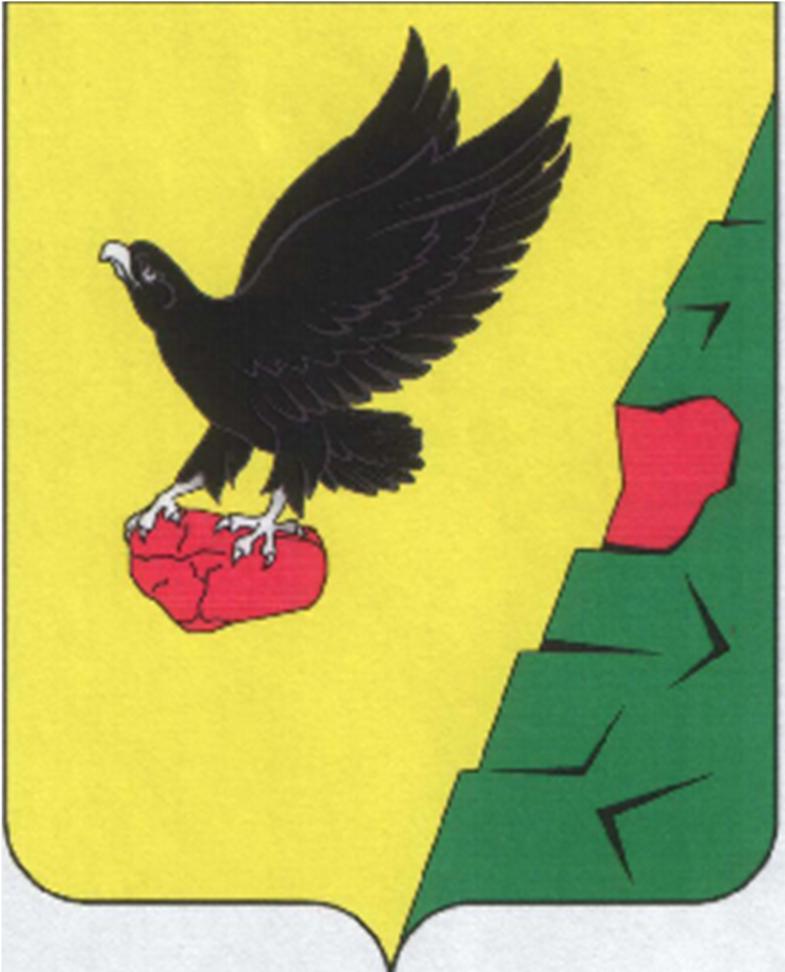 Муниципальное образованиеТюльганский районОренбургской областиАДМИНИСТРАЦИЯТЮЛЬГАНСКОГОРАЙОНАП О С Т А Н О В Л Е Н И ЕМуниципальное образованиеТюльганский районОренбургской областиАДМИНИСТРАЦИЯТЮЛЬГАНСКОГОРАЙОНАП О С Т А Н О В Л Е Н И ЕМуниципальное образованиеТюльганский районОренбургской областиАДМИНИСТРАЦИЯТЮЛЬГАНСКОГОРАЙОНАП О С Т А Н О В Л Е Н И ЕМуниципальное образованиеТюльганский районОренбургской областиАДМИНИСТРАЦИЯТЮЛЬГАНСКОГОРАЙОНАП О С Т А Н О В Л Е Н И ЕМуниципальное образованиеТюльганский районОренбургской областиАДМИНИСТРАЦИЯТЮЛЬГАНСКОГОРАЙОНАП О С Т А Н О В Л Е Н И ЕО внесении изменений вО внесении изменений вЧлены Совета:Члены Совета:Члены Совета:Брагин Евгений Александрович  Брагин Евгений Александрович               - индивидуальный предприниматель                (по согласованию)             - индивидуальный предприниматель                (по согласованию)             - индивидуальный предприниматель                (по согласованию)Громов  Владимир НиколаевичГромов  Владимир Николаевич             - директор ООО «Строймонтаж-ЖКХ»               (по согласованию)             - директор ООО «Строймонтаж-ЖКХ»               (по согласованию)             - директор ООО «Строймонтаж-ЖКХ»               (по согласованию)Кряжев  Александр Сергеевич Кряжев  Александр Сергеевич             - индивидуальный предприниматель              (по согласованию)            - индивидуальный предприниматель              (по согласованию)            - индивидуальный предприниматель              (по согласованию)Мишина Татьяна ВикторовнаМишина Татьяна Викторовна            - индивидуальный предприниматель              (по согласованию)            - индивидуальный предприниматель              (по согласованию)            - индивидуальный предприниматель              (по согласованию)Новикова Екатерина АнатольевнаНовикова Екатерина Анатольевна            - индивидуальный предприниматель               (по согласованию)            - индивидуальный предприниматель               (по согласованию)            - индивидуальный предприниматель               (по согласованию)Поташникова Галина АлександровнаПоташникова Галина АлександровнаПоташникова Галина Александровна- директор ООО  «Земля»   (по согласованию)- директор ООО  «Земля»   (по согласованию)- директор ООО  «Земля»   (по согласованию)Сироткин Михаил Анатольевич Сироткин Михаил Анатольевич Сироткин Михаил Анатольевич - индивидуальный предприниматель  (по согласованию)- индивидуальный предприниматель  (по согласованию)- индивидуальный предприниматель  (по согласованию)